В соответствии с Градостроительным кодексом Российской Федерации, Федеральным законом от 06.10.2003 № 131-ФЗ «Об общих принципах организации местного самоуправления в Российской Федерации», руководствуясь Уставом города Новосибирска, ПОСТАНОВЛЯЮ:1. Внести в проект межевания застроенной территории в границах улиц Гоголя, Королева, Глинки в границах проекта планировки территории, ограниченной улицами Трикотажной, Фрунзе, Ипподромской и полосой отвода железной дороги, в Дзержинском районе, утвержденный постановлением мэрии города Новосибирска от 15.08.2017 № 3846 «О проекте межевания застроенной территории в границах улиц Гоголя, Королева, Глинки в границах проекта планировки территории, ограниченной улицами Трикотажной, Фрунзе, Ипподромской и полосой отвода железной дороги, в Дзержинском районе» (в редакции постановления мэрии города Новосибирска от 05.02.2018 № 411), изменения, утвердив чертеж межевания территории в редакции приложения к настоящему постановлению.2. Признать утратившим силу постановление мэрии города Новосибирска от 05.02.2018 № 411 «О внесении изменений в проект межевания застроенной территории в границах улиц Гоголя, Королева, Глинки в границах проекта планировки территории, ограниченной улицами Трикотажной, Фрунзе, Ипподромской и полосой отвода железной дороги, в Дзержинском районе, утвержденный постановлением мэрии города Новосибирска от 15.08.2017 № 3846».3. Департаменту строительства и архитектуры мэрии города Новосибирска разместить постановление на официальном сайте города Новосибирска в информационно-телекоммуникационной сети «Интернет».4. Департаменту информационной политики мэрии города Новосибирска обеспечить опубликование постановления.5. Контроль за исполнением постановления возложить на заместителя мэра города Новосибирска – начальника департамента строительства и архитектуры мэрии города Новосибирска.Кухарева2275050ГУАиЧЕРТЕЖмежевания территории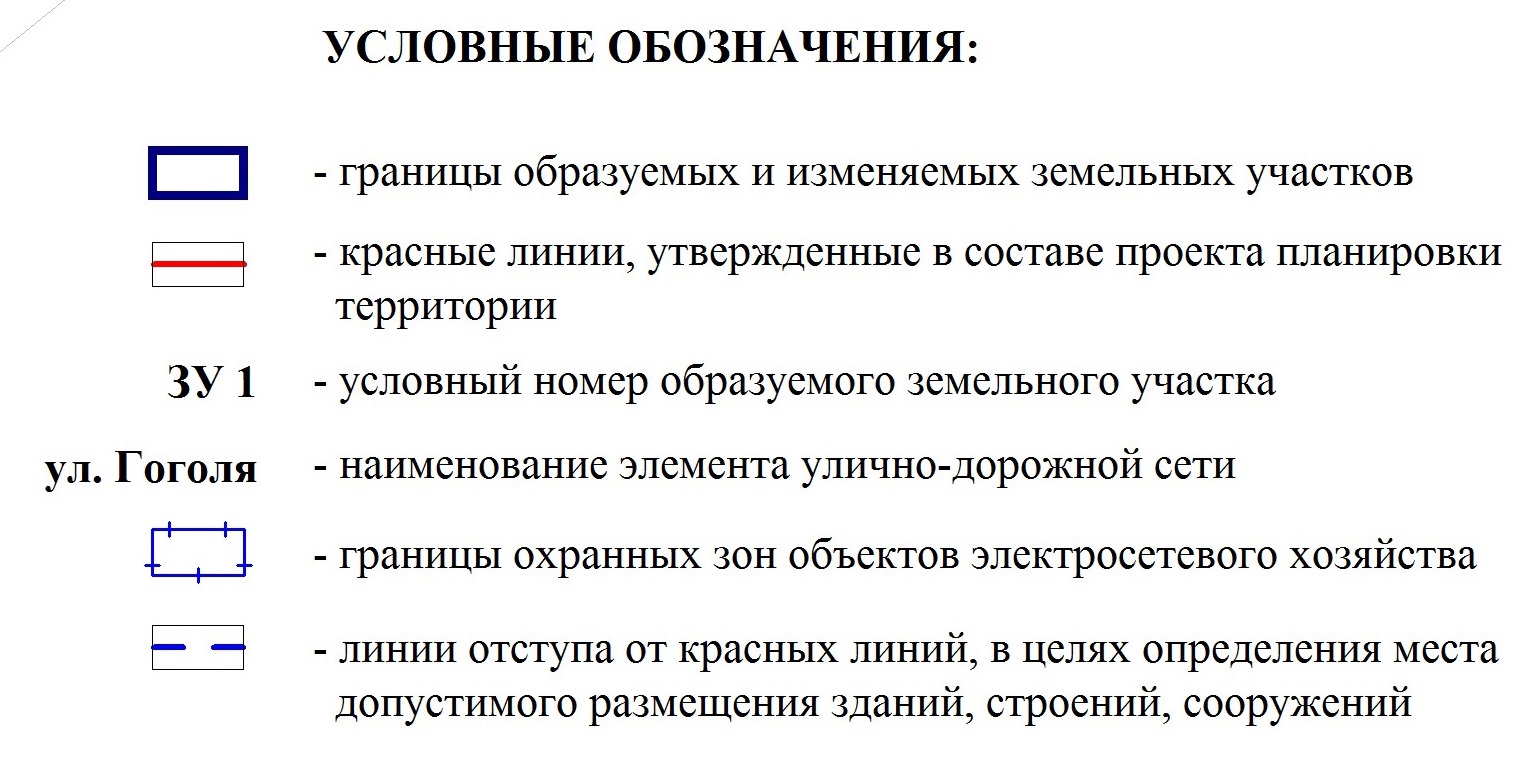 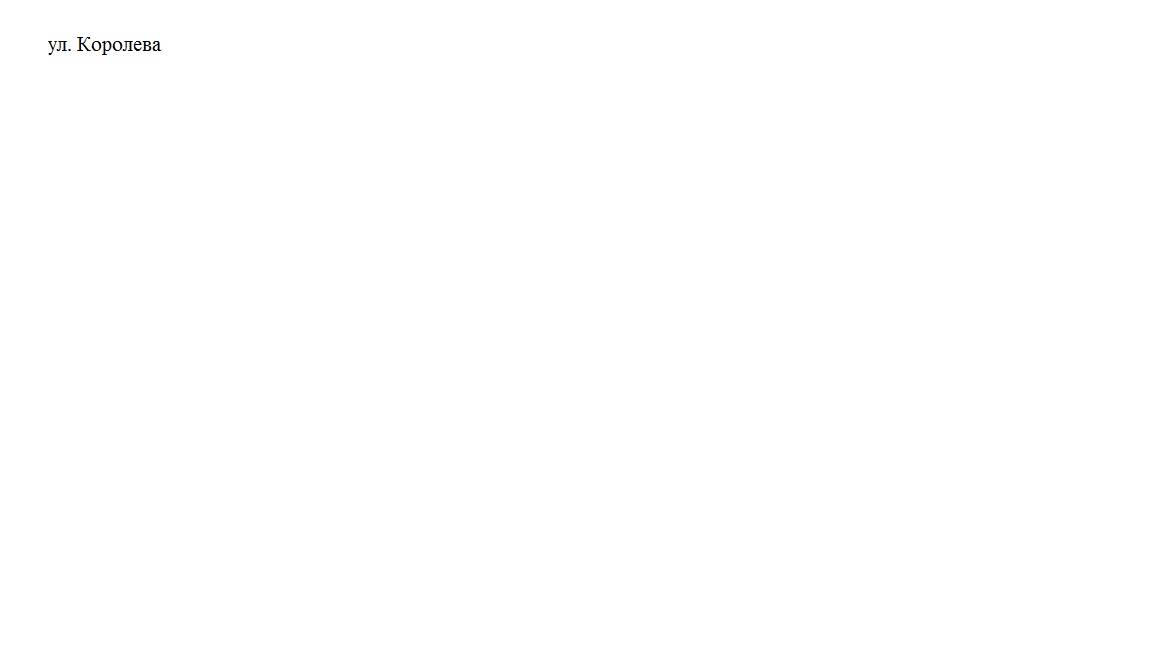 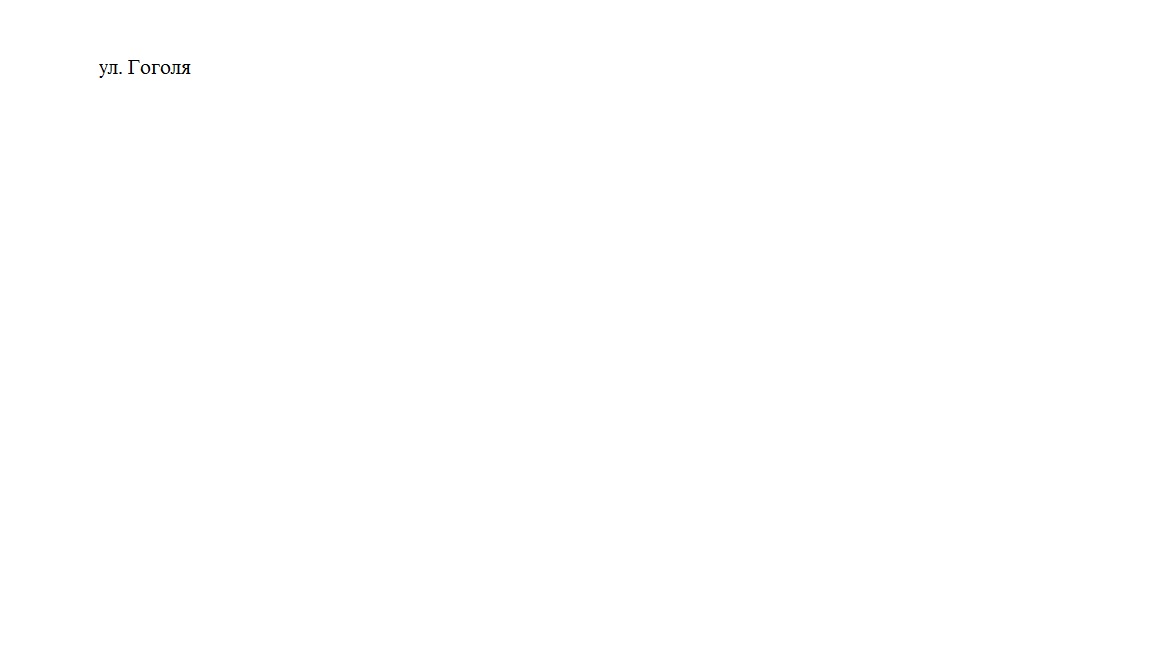 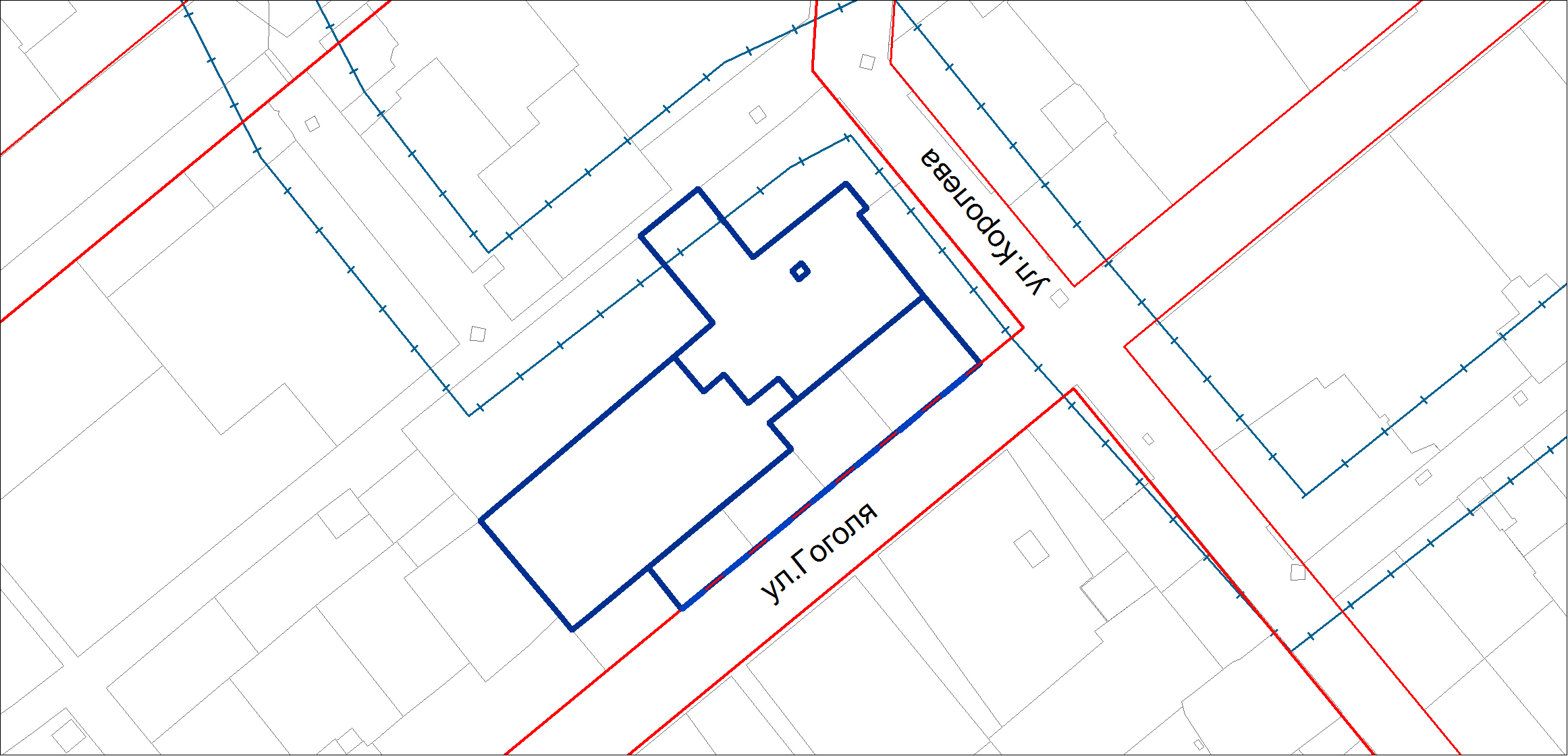 ______________Приложениек чертежу межевания территорииСВЕДЕНИЯоб образуемых земельных участках на кадастровом плане территории____________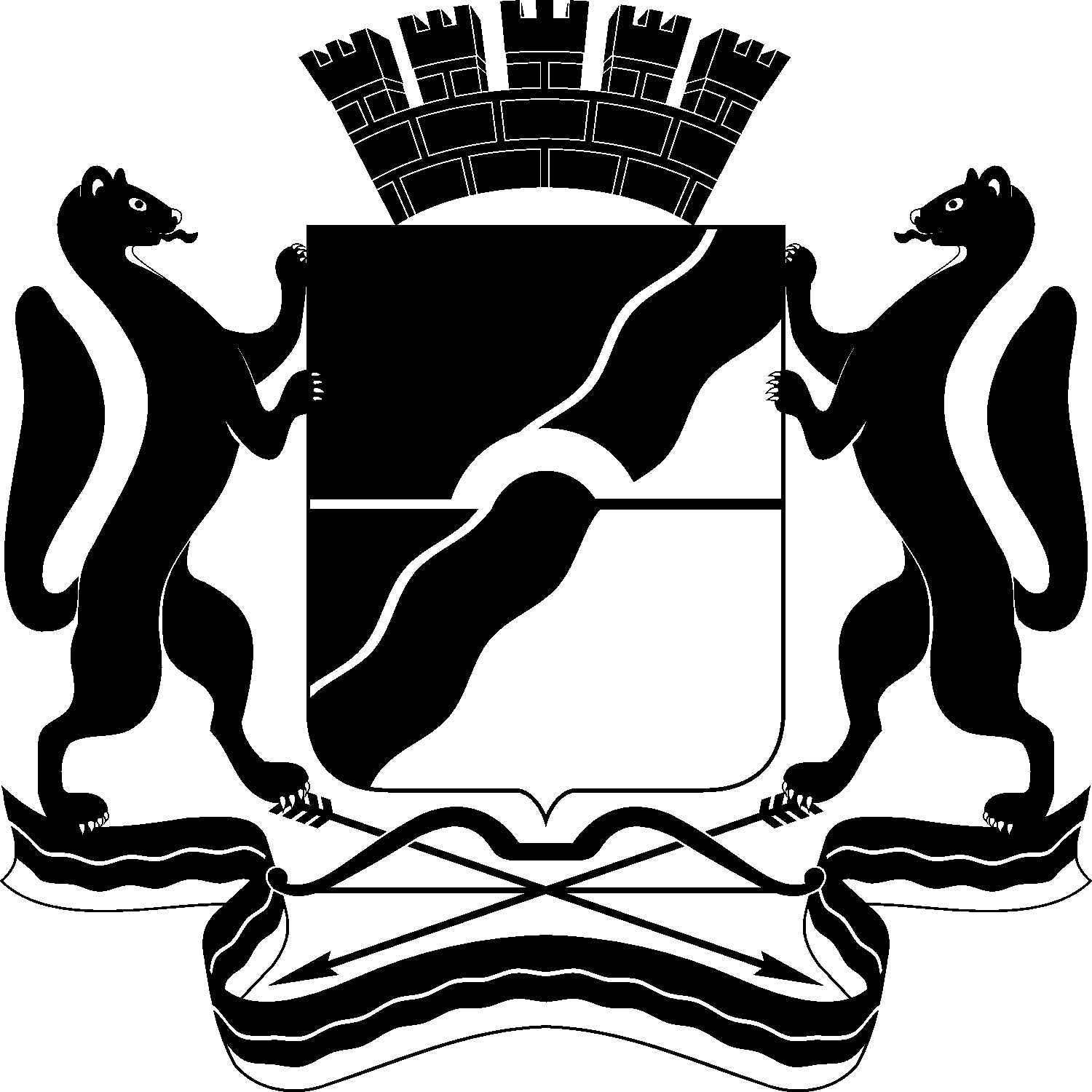 МЭРИЯ ГОРОДА НОВОСИБИРСКАПОСТАНОВЛЕНИЕОт  	  29.03.2018		№      1124    	О внесении изменений в проект межевания застроенной территории в границах улиц Гоголя, Королева, Глинки в границах проекта планировки территории, ограниченной улицами Трикотажной, Фрунзе, Ипподромской и полосой отвода железной дороги, в Дзержинском районе, утвержденный постановлением мэрии города Новосибирска от 15.08.2017 № 3846Исполняющий обязанности мэра города НовосибирскаГ. П. ЗахаровПриложениек постановлению мэриигорода Новосибирскаот 29.03.2018 № 1124Условныйномер земельного участка на чертежеУчетныйномеркадастрового кварталаВид разрешенного использования образуемого земельного участка в соответствии с проектом планировки территорииПлощадь образуемого земельного участка, гаАдрес
земельного
участка12345ЗУ154:35:013985Многоэтажная жилая застройка (высотная застройка)0,6068Российская Федерация, Новосибирская область, город Новосибирск, ул. Гоголя, 205ЗУ254:35:013985Многоэтажная жилая застройка (высотная застройка)0,5149Российская Федерация, Новосибирская область, город Новосибирск, ул. Гоголя, 211ЗУ354:35:013985Многоэтажная жилая застройка (высотная застройка)0,4137Российская Федерация, Новосибирская область, город Новосибирск, ул. Гоголя, 209Итого:1,5354